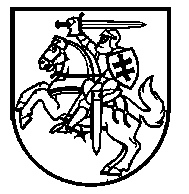 Lietuvos Respublikos VyriausybėnutarimasDĖL LIETUVOS RESPUBLIKOS VYRIAUSYBĖS 2008 M. KOVO 12 D. NUTARIMO NR. 206 „DĖL KRITERIJŲ, PAGAL KURIUOS MEDŽIAI IR KRŪMAI, AUGANTYS NE MIŠKŲ ŪKIO PASKIRTIES ŽEMĖJE, PRISKIRIAMI SAUGOTINIEMS, PATVIRTINIMO IR MEDŽIŲ IR KRŪMŲ PRISKYRIMO SAUGOTINIEMS“ PAKEITIMO2021 m. gruodžio 22 d. Nr. 1101VilniusLietuvos Respublikos Vyriausybė n u t a r i a:Pakeisti Lietuvos Respublikos Vyriausybės 2008 m. kovo 12 d. nutarimą Nr. 206 „Dėl Kriterijų, pagal kuriuos medžiai ir krūmai, augantys ne miškų ūkio paskirties žemėje, priskiriami saugotiniems, patvirtinimo ir medžių ir krūmų priskyrimo saugotiniems“ ir išdėstyti jį nauja redakcija:„LIETUVOS RESPUBLIKOS VYRIAUSYBĖ NUTARIMASDĖL KRITERIJŲ, KURIUOS ATITINKANTYS MEDŽIAI IR KRŪMAI PRISKIRIAMI SAUGOTINIEMS ŽELDINIAMS, PATVIRTINIMOVadovaudamasi Lietuvos Respublikos želdynų įstatymo 2 straipsnio 12 dalimi, 4 straipsnio 2 dalies 1 punktu ir 12 straipsnio 2 dalimi, Lietuvos Respublikos Vyriausybė 
 n u t a r i a:Patvirtinti Kriterijus, kuriuos atitinkantys medžiai ir krūmai priskiriami saugotiniems želdiniams (pridedama).“Ministrė Pirmininkė	                 Ingrida ŠimonytėAplinkos ministras  		Simonas GentvilasPatvirtintaLietuvos Respublikos Vyriausybės2008 m. kovo 12 d. nutarimu Nr. 206(Lietuvos Respublikos Vyriausybės2021 m. gruodžio 22 d. nutarimo Nr. 1101redakcija)KRITERIJAI, KURIUOS ATITINKANTYS MEDŽIAI IR KRŪMAI PRISKIRIAMI SAUGOTINIEMS ŽELDINIAMS1. Saugotiniems želdiniams priskiriami medžiai ir krūmai, augantys šių kriterijų priede nurodytose augimo vietose ir atitinkantys priede nurodytas rūšis ir matmenis (išskyrus šių kriterijų 2 punkte nustatytas išimtis, susijusias su būkle, rūšimis ar augimo vieta).2. Medžiai ir krūmai nepriskiriami saugotiniems želdiniams, jeigu jie yra:2.1. nudžiūvę, stichinių nelaimių, ekstremalių įvykių, gaisrų ar avarijų metu išversti, nulaužti, apdegę, sužaloti (išskyrus sužalotus dėl neteisėtos fizinių ar juridinių asmenų veikos); 2.2. invazinių rūšių medžiai ir krūmai; 2.3. medžiai ir krūmai, augantys:2.3.1. ant pastatų stogų, pamatų ar kitų jų dalių, inžinerinių statinių (išskyrus medžius, esančius kelio juostoje);  2.3.2. geležinkelio želdinių apsaugos zonoje aukštesni už nuotolį nuo medžio ar krūmo iki artimiausio geležinkelio kelio bėgio, yra pasvirę didesniu kaip 45o kampu į geležinkelio kelių ir (ar) jų įrenginių pusę, blogina matomumą pervažose, perėjose, geležinkelio keliuose, apsunkina eismo signalų, signalinių ženklų matomumą;2.3.3. energetikos objektų apsaugos zonose;2.3.4. ant melioracijos statinių, įtrauktų į melioruotos žemės ir melioracijos statinių apskaitą (išskyrus sureguliuotas upių vagas), ir jų apsaugos zonoje;2.3.5. pasienio juostoje, valstybės sienos apsaugos objektų ir įrenginių apsaugos zonose, kai želdiniai trukdo pasienio juostą, valstybės sienos ženklus, valstybės sienos apsaugos zonos draudžiamuosius ženklus, vaizdo, ryšių ir (ar) signalizacijos sistemas (kompleksus), stebėjimo bokštus ir stiebus eksploatuoti pagal jų paskirtį;2.4. medžiai ir krūmai, kuriuos numatyta iškirsti pagal parengtus saugomų teritorijų gamtotvarkos planus, kultūros paveldo objektų apsaugos reglamentus ar kompleksinių kultūros paveldo objektų ir kultūros paveldo vietovių tvarkymo planus, saugomų rūšių apsaugos planus.________________________Kriterijų, kuriuos atitinkantysmedžiai ir krūmai priskiriamisaugotiniems želdiniams,priedasSAUGOTINŲ MEDŽIŲ IR KRŪMŲ KRITERIJAI_______________________Augimo vietaMedžių gentys ir (ar) rūšys, krūmai;kamieno skersmens (1,3 m aukštyje) ir aukščio parametrai1. Kurortuose ar kurortinėse teritorijose:1.1. valstybinėje ir savivaldybių žemėje12 cm ir didesnio skersmens ąžuolai, uosiai, klevai, skroblai, skirpstai, guobos, bukai, vinkšnos, pušys, eglės, maumedžiai, pocūgės, kėniai, beržai, juodalksniai, liepos, gluosniai, šermukšniai, riešutmedžiai, kaštonai, miškinės obelys, miškinės kriaušės1.1. valstybinėje ir savivaldybių žemėjepaprastieji kadagiai – didesni kaip 3 m1.2. privačioje žemėje20 cm ir didesnio skersmens ąžuolai, uosiai, klevai, skroblai, skirpstai, guobos, bukai, vinkšnos, pušys, eglės, maumedžiai, pocūgės, kėniai, beržai, juodalksniai, liepos, gluosniai, šermukšniai, riešutmedžiai, kaštonai, miškinės obelys, miškinės kriaušės2. Pakrantės apsaugos juostoje ąžuolai, uosiai, klevai, guobos, skroblai, skirpstai, bukai, vinkšnos – 12 cm ir didesnio skersmens 2. Pakrantės apsaugos juostoje pušys, eglės, maumedžiai, pocūgės, kėniai, juodalksniai, liepos, šermukšniai, riešutmedžiai, kaštonai, miškinės obelys, miškinės kriaušės – 20 cm ir didesnio skersmens2. Pakrantės apsaugos juostoje beržai, gluosniai – 30 cm ir didesnio skersmens2. Pakrantės apsaugos juostoje paprastieji kadagiai – didesni kaip 3 m3. Kitos paskirties žemėje daugiabučių gyvenamųjų pastatų, bendrabučių, vienbučių ir dvibučių gyvenamųjų pastatų teritorijose valstybinėje ir savivaldybių žemėje:3.1. mieste12 cm ir didesnio skersmens ąžuolai, uosiai, klevai, skroblai, skirpstai, guobos, bukai, vinkšnos, pušys, eglės, maumedžiai, pocūgės, kėniai, beržai, juodalksniai, liepos, gluosniai, šermukšniai, riešutmedžiai, kaštonai, miškinės obelys, miškinės kriaušės 3.2. ne mieste20 cm ir didesnio skersmens ąžuolai, uosiai, klevai, skroblai, skirpstai, guobos, bukai, vinkšnos, pušys, eglės, maumedžiai, pocūgės, kėniai, beržai, juodalksniai, liepos, gluosniai, šermukšniai, riešutmedžiai, kaštonai, miškinės obelys, miškinės kriaušės 4. Kitos paskirties žemėje daugiabučių gyvenamųjų pastatų, bendrabučių, vienbučių ir dvibučių gyvenamųjų pastatų teritorijose privačioje žemėje:4.1. miesteąžuolai, uosiai, klevai, guobos, skroblai, skirpstai, bukai, vinkšnos, liepos, maumedžiai, beržai, pušys – 20 cm ir didesnio skersmens4.2. ne miesteąžuolai, uosiai, klevai, guobos, skroblai, skirpstai, bukai, vinkšnos, liepos, maumedžiai, beržai, pušys – 30 cm ir didesnio skersmens5. Kitos paskirties žemėje visuomeninės paskirties, rekreacinėse, bendrojo naudojimo, atskirųjų želdynų teritorijose 12 cm ir didesnio skersmens ąžuolai, uosiai, klevai, skroblai, skirpstai, guobos, bukai, vinkšnos, pušys, eglės, maumedžiai, pocūgės, kėniai, beržai, juodalksniai, liepos, gluosniai, šermukšniai, riešutmedžiai, kaštonai, miškinės obelys, miškinės kriaušės 5. Kitos paskirties žemėje visuomeninės paskirties, rekreacinėse, bendrojo naudojimo, atskirųjų želdynų teritorijose paprastieji kadagiai – didesni kaip 3 m6. Kitos paskirties žemėje pramonės ir sandėliavimo, komercinės paskirties objektų teritorijose20 cm ir didesnio skersmens ąžuolai, uosiai, klevai, skroblai, skirpstai, guobos, bukai, vinkšnos, pušys, eglės, maumedžiai, pocūgės, kėniai, beržai, juodalksniai, liepos, gluosniai, šermukšniai, riešutmedžiai, kaštonai, miškinės obelys, miškinės kriaušės7. Žemės ūkio paskirties žemėje kituose žemės ūkio paskirties žemės sklypuose ir rekreacinio naudojimo žemės sklypuose:7.1. valstybinėje ir savivaldybių žemėje20 cm ir didesnio skersmens ąžuolai, uosiai, klevai, skroblai, skirpstai, guobos, bukai, vinkšnos, pušys, eglės, maumedžiai, pocūgės, kėniai, beržai, juodalksniai, liepos, gluosniai, šermukšniai, riešutmedžiai, kaštonai, miškinės obelys, miškinės kriaušės7.2. privačioje žemėjeąžuolai, uosiai, klevai, guobos, skroblai, skirpstai, bukai, vinkšnos, liepos, maumedžiai, beržai, pušys – 30 cm ir didesnio skersmens8. Žemės ūkio paskirties žemėje sodininkų bendrijų bendrojo naudojimo žemėje20 cm ir didesnio skersmens ąžuolai, uosiai, klevai, skroblai, skirpstai, guobos, bukai, vinkšnos, pušys, eglės, maumedžiai, pocūgės, kėniai, beržai, juodalksniai, liepos, gluosniai, šermukšniai, riešutmedžiai, kaštonai, miškinės obelys, miškinės kriaušės 9. Nekilnojamųjų kultūros vertybių teritorijoje20 cm ir didesnio skersmens ąžuolai, uosiai, klevai, skroblai, skirpstai, guobos, bukai, vinkšnos, pušys, eglės, maumedžiai, pocūgės, kėniai, beržai, juodalksniai, liepos, gluosniai, šermukšniai, riešutmedžiai, kaštonai, miškinės obelys, miškinės kriaušės 10. Kultūros paveldo objektų ar kultūros paveldo vietovių vertingąja savybe pripažintų želdynų ir želdinių teritorijose bet kokių matmenų visų rūšių medžiai ir krūmai11. Miestų, miestelių gatvėse12 cm ir didesnio skersmens ąžuolai, uosiai, klevai, skroblai, skirpstai, guobos, bukai, vinkšnos, pušys, eglės, maumedžiai, pocūgės, kėniai, beržai, juodalksniai, liepos, gluosniai, šermukšniai, riešutmedžiai, kaštonai, miškinės obelys, miškinės kriaušės 12. Kaimų gatvėse20 cm ir didesnio skersmens ąžuolai, uosiai, klevai, skroblai, skirpstai, guobos, bukai, vinkšnos, pušys, eglės, maumedžiai, pocūgės, kėniai, beržai, juodalksniai, liepos, gluosniai, šermukšniai, riešutmedžiai, kaštonai, miškinės obelys, miškinės kriaušės 13. Geležinkelio želdinių apsaugos zonoje20 cm ir didesnio skersmens ąžuolai, uosiai, klevai, skroblai, skirpstai, guobos, bukai, vinkšnos, pušys, eglės, maumedžiai, pocūgės, kėniai, beržai, juodalksniai, liepos, gluosniai, šermukšniai, riešutmedžiai, kaštonai, miškinės obelys, miškinės kriaušės14. Valstybinės ir vietinės reikšmės kelio juostoje:14.1. valstybinės reikšmės krašto ir rajoninio kelio juostoje 30 cm ir didesnio skersmens ąžuolai, uosiai, klevai, skroblai, bukai, pušys, eglės, maumedžiai, beržai, juodalksniai, liepos, gluosniai14.2. vietinės reikšmės kelio juostoje20 cm ir didesnio skersmens ąžuolai, uosiai, klevai, skroblai, skirpstai, guobos, bukai, vinkšnos, pušys, eglės, maumedžiai, pocūgės, kėniai, beržai, juodalksniai, liepos, gluosniai, šermukšniai, riešutmedžiai, kaštonai, miškinės obelys, miškinės kriaušės 15. Kelio apsaugos zonoje už kelio juostos ribų20 cm ir didesnio skersmens ąžuolai, uosiai, klevai, skroblai, skirpstai, guobos, bukai, vinkšnos, pušys, eglės, maumedžiai, pocūgės, kėniai, beržai, juodalksniai, liepos, gluosniai, šermukšniai, riešutmedžiai, kaštonai, miškinės obelys, miškinės kriaušės 16. Gamybinių objektų sanitarinėje apsaugos zonoje ir komunalinių objektų sanitarinėje apsaugos zonoje 20 cm ir didesnio skersmens ąžuolai, uosiai, klevai, skroblai, skirpstai, guobos, bukai, vinkšnos, pušys, eglės, maumedžiai, pocūgės, kėniai, beržai, juodalksniai, liepos, gluosniai, šermukšniai, riešutmedžiai, kaštonai, miškinės obelys, miškinės kriaušės17. Augalų nacionaliniams genetiniams ištekliams priskirtų medžių grupių ir pavienių medžių sąraše nurodytose vietoseAugalų nacionaliniams genetiniams ištekliams priskirtų medžių grupių ir pavienių medžių sąraše nurodytos rūšys – bet kokio skersmens medžiai18. Lietuvos Respublikos saugomų gyvūnų, augalų ir grybų rūšių sąraše nurodytų medžių ir krūmų rūšių augimo vietoseLietuvos Respublikos saugomų gyvūnų, augalų ir grybų rūšių sąraše nurodytų medžių ir krūmų rūšys – bet kokio skersmens medžiai ar bet kokio aukščio krūmai